Timeplan uke 14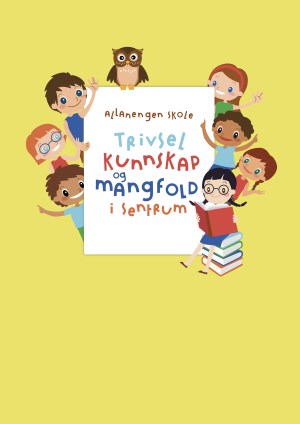 Innføring 3Beskjeder/infoHåper alle har hatt en fin påskeferie og er klare for siste innspurt før sommeren. Klassen får en nye gutt, han heter Varad. Dette blir kjekt.De neste ukene skal vi arbeide med temaet bærekraftig utvikling, dette er et felles tema for hele skolen.Minner om skolefrokost på tirsdager fra kl. 07.30. MandagMonday01.0408.30-09.152.påskedagFridag09.30-11.002.påskedagFridag11.30-13.002.påskedagFridagTirsdagTuesday02.0408.30-09.15Begreper:UkeplanLekser 09.30-11.00Gym:KondisjonBallek11.30-13.00Stasjoner:leseskrivemuntligdata07.30-08.15Skolefrokost  OnsdagWednesday03.0408.30-09.15Muntlig:09.30-11.00Lyd og lytte:Nettoppgaver11.30-13.00Stasjoner:Gr.1 RettskrivingGr.2 Prosjekt – verden         Fremføring13.15-14.00 Leksehjelp14.00-15.00KompisTorsdagThursday04.0408.30-09.15Muntlige øvelser09.30-11.00Engelsk11.30-13.00Regning:Oppstilling og utregning13.15 – 14.00FYS FOSFysisk aktivitetFredag Friday05.0408.30-09.15K&H: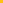 09.30-11.00K&H:Lesestund11.30-13.00ArbeidstimeNorsk startTil tirsdagGjør en/to side i grammatikkheftet ditt.Gjør to sider i repetisjonsheftet ditt.Øv på ukas ord og begreper i rød bokTil onsdagGjør en/to side i grammatikkheftet ditt.Gjør to sider i repetisjonsheftet ditt.Øv på ukas ord og begreper i rød bokTil torsdag Gjør en/to side i grammatikkheftet ditt.Gjør to sider i repetisjonsheftet ditt.Øv på ukas ord og begreper i rød bokTil fredagGjør en/to side i grammatikkheftet ditt.Gjør to sider i repetisjonsheftet ditt.Øv på ukas ord og begreper i rød bokMånedens verdi SelvtillitMål Jeg har et positivt syn på meg selv, og tror på at jeg kan, tør og vil.Månedens læringsstrategierÅ skrive en tekst med innledning, midtdel og avslutning.Ukas begrepSkriv ordene inn i skriveboken din. Lag et tankekart tilhvert tema. SkoleÅrstiderKroppKlærMatBoligEpostOleanna.Joakimsen.Langaas@kristiansund.kommune.noTlf: 97189610Allanengen skoles hjemmesidehttps://www.minskole.no/allanengenTelefon sentralbord71 57 55 50Jeg har kontaktlærertime på tirsdager fra kl.08.30 – 09.15. Ta kontakt hvis dere lurer på noe. Tlf: 97189610Jeg har kontaktlærertime på tirsdager fra kl.08.30 – 09.15. Ta kontakt hvis dere lurer på noe. Tlf: 97189610Jeg har kontaktlærertime på tirsdager fra kl.08.30 – 09.15. Ta kontakt hvis dere lurer på noe. Tlf: 97189610